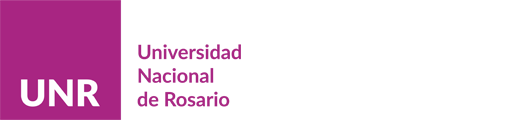 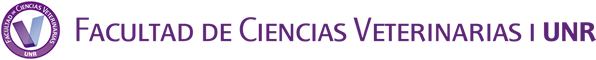 FOTOPhotoFormulario de Inscripción como Visitante/Estudiante InternacionalApplication Form for Visiting or Exchange International StudentsFOTOPhotoFormulario de Inscripción como Visitante/Estudiante InternacionalApplication Form for Visiting or Exchange International StudentsFecha DatePeríodoPeriodCondiciónStatusConvenio/ProgramaProgramINFORMACION PERSONALPERSONAL DETAILS INFORMACION PERSONALPERSONAL DETAILS INFORMACION PERSONALPERSONAL DETAILS INFORMACION PERSONALPERSONAL DETAILS ________________________________________________________________________________________________________________________Apellido/s (Como figura en pasaporte)Last name/s (as shown in passport)Nombre/s (Como figura en pasaporte)Given name/s (as shown in passport)Nombre/s (Como figura en pasaporte)Given name/s (as shown in passport)Nombre/s (Como figura en pasaporte)Given name/s (as shown in passport)GéneroGender□FemeninoFemale□MasculinoMale□OtroOther________________________________________________________________________________________________________________________País de NacimientoCountry of birthCiudadaníaCitizenshipCiudadaníaCitizenshipCiudadaníaCitizenship________________________________________________________________________________________________________________________Fecha de Nacimiento (dd/mm/aaaa)Date of birth (dd/mm/yyyy)PasaportePassport numberPasaportePassport numberPasaportePassport number________________________________________________________________________________________________________________________Teléfono celularCell phoneTeléfonoTelephoneTeléfonoTelephoneTeléfonoTelephone________________________________________________________________________________________________________________________Domicilio permanentePermanent address in home countryCorreo electrónicoE-mailCorreo electrónicoE-mailCorreo electrónicoE-mailPROPUESTA DE ESTUDIOSTUDY PREFERENCES PROPUESTA DE ESTUDIOSTUDY PREFERENCES PROPUESTA DE ESTUDIOSTUDY PREFERENCES PROPUESTA DE ESTUDIOSTUDY PREFERENCES Planeo comenzar a estudiar en I plan to start studying in the□1° Semestre (Mar-Jun) 20_ _1st Semester (Mar.-Jun.) 20_ _□1° Semestre (Mar-Jun) 20_ _1st Semester (Mar.-Jun.) 20_ _□2° Semestre (Ago-Nov) 20_ _2nd Semester (Aug.-Nov.) 20_ _Planeo estudiar durante I plan to study for□UN semestre ONE semester □UN semestre ONE semester □DOS semestresTWO SemestersPropuesta de materiasCourse preferences__________________________________________________________________________________________Propuesta de materiasCourse preferences__________________________________________________________________________________________Propuesta de materiasCourse preferences__________________________________________________________________________________________Propuesta de materiasCourse preferences__________________________________________________________________________________________Propuesta de materiasCourse preferences__________________________________________________________________________________________Propuesta de materiasCourse preferences__________________________________________________________________________________________DECLARACIÓN Y FIRMA DEL ESTUDIANTE APPLICANT’S DECLARATION AND SIGNATURE DECLARACIÓN Y FIRMA DEL ESTUDIANTE APPLICANT’S DECLARATION AND SIGNATURE DECLARACIÓN Y FIRMA DEL ESTUDIANTE APPLICANT’S DECLARATION AND SIGNATURE DECLARACIÓN Y FIRMA DEL ESTUDIANTE APPLICANT’S DECLARATION AND SIGNATURE Declaro que toda la información suministrada en este formulario de admisión y en los documentos adjuntos es correcta y completa.I hereby declare that all the information provided in this form and the attached documents is correct and complete.Declaro que toda la información suministrada en este formulario de admisión y en los documentos adjuntos es correcta y completa.I hereby declare that all the information provided in this form and the attached documents is correct and complete.Declaro que toda la información suministrada en este formulario de admisión y en los documentos adjuntos es correcta y completa.I hereby declare that all the information provided in this form and the attached documents is correct and complete.Declaro que toda la información suministrada en este formulario de admisión y en los documentos adjuntos es correcta y completa.I hereby declare that all the information provided in this form and the attached documents is correct and complete.________________________________________________________________________________________________________________________FechaDateFechaDateFirma del postulanteApplicant’s signatureFirma del postulanteApplicant’s signatureAPROBACIÓN DE LA SOLICITUD POR LA UNIVERSIDAD DE ORIGEN NOMINATION FOR STUDY OR EXCHANGE PERIOD ABROAD BY HOME UNIVERSITYAPROBACIÓN DE LA SOLICITUD POR LA UNIVERSIDAD DE ORIGEN NOMINATION FOR STUDY OR EXCHANGE PERIOD ABROAD BY HOME UNIVERSITYEste formulario debe ser completado por el Secretario/a de Relaciones Internacionales de la Universidad de origen del postulante.This form must be completed by the International Relations Officer of the home university.Este formulario debe ser completado por el Secretario/a de Relaciones Internacionales de la Universidad de origen del postulante.This form must be completed by the International Relations Officer of the home university.DATOS PERSONALES DEL COORDINADOR / COORDINATOR’S PERSONAL DETAILSDATOS PERSONALES DEL COORDINADOR / COORDINATOR’S PERSONAL DETAILSNombre / Full name:Cargo / Position: Institución / Institution:Domicilio / Address:CP / ZIP code:Teléfono / Phone:Fax / Fax:Correo electrónico / E-mail:____________________________________________________________Firma y SelloSignature and stampFirma y SelloSignature and stampCONTROLCHECK LISTPlease attach the following documents:transcript of records of passed or attended courses. Additionally, for graduate students, corresponding undergraduate degree obtained; letter of approved study exchange from the home university and copy of the related international agreement or program;applicant’s CV and motivational letter;in case the applicant is a non-native Spanish speaker, internationally recognized Spanish language certification;travel insurance covering: medical and dental care, medications, medical transportation and repatriation, family members transportation in case of illness or injury, legal assistance and deposits paid in advance, accommodation in case of convalescence and compensation for delays and cancellations.Additionally, the following documentation must be presented according to the applicant's home country:valid passport in good state and full copy of it, including blank pages. The passport expiration date must be at least one month after the intended day of departure;entry stamp in the travel document or in the migration card (TES card for MERCOSUR citizens and TUM card for Chilean citizens);birth certificate legalized or apostilled by the competent Consulate General of Argentina for the applicant’s city of residence in the home country;Certificate of good conduct (“Certificado de Antecedentes Penales”) issued by the competent authority of the countries where they resided for more than one year over the previous three years.  certificate of good conduct issued by the Argentine Federal Police or the National Registry of Recurrence  (“Registro Nacional de Reincidencia”) within the jurisdiction of each provincial court; proof of payment of migration fee (“Tasa de Radicación”).applicants from MERCOUSUR State Parties or Associate States: Bolivia, Brazil, Chile, Colombia, Ecuador, Guyana, Paraguay, Peru, Suriname, Uruguay or Venezuela andapplicants born in NO MERCOSUR countries, but nationalized in one of the following countries with no less than five (5) years residence in Brazil, Uruguay, Paraguay, Chile, Bolivia  can request the temporary residence (“residencia temporaria”) valid for two (2) years.How to validate the documentsAll documents issued abroad must be legalized by the competent Consulate General of Argentina for the applicant’s city of residence in the home country or else bear the corresponding La Haya Apostille. In case the documents are certified by the Consulate General of Argentina of the home country, signatures of the consulate authorities must be legalized by the Ministry of Foreign Affairs, International Trade and Worship of Argentina (located at Arenales 819, Autonomous City of Buenos Aires).All documents issued in foreign language will have to be translated into Spanish by an official translator of Argentina (“Traductor Público Nacional”, Law No. 20305, art. 6) and legalized by the translation association (“Colegio de Traductores”) where the translator is enrolled.Both the original documents and their copies must be submitted in order to proceed with their certification.